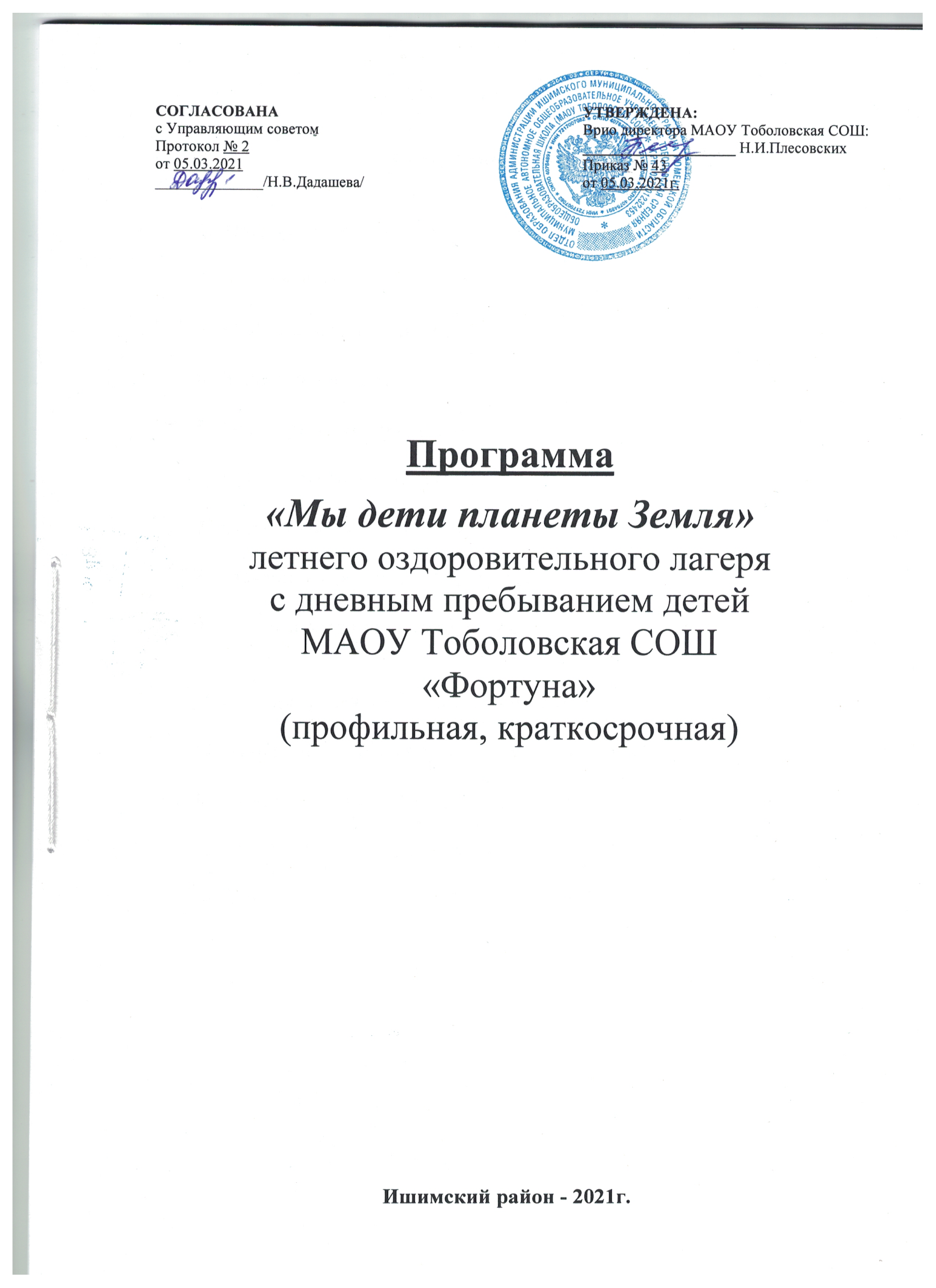 Содержание программыПаспорт программыПояснительная запискаЛетний период в жизни школьника - самое яркое по эмоциональной окраске время. Однотонный ритм жизни детей прерывается, происходит смена деятельности и впечатлений. С одной стороны, это время выхода излишек детской энергии, дни разрядки, а с другой стороны, зарядка новой энергией, впечатлениями, освоение на практике полученных теоретических знаний и накопление жизненного опыта. В связи с этим, перед взрослыми (педагогами) стоит задача организовать досуг обучающихся так, чтобы необъятная энергия детей была направлена на познание окружающего мира, на саморазвитие детей, на самостоятельное творчество и, конечно же,  на развитие и укрепление здоровья детей.В связи с этим, лагерь дневного пребывания  играет большую роль, т.к. обучающиеся имеют возможность в непринуждённой обстановке наблюдать, познавать, анализировать, делать выводы, играть, общаться и при этом большую часть времени находясь на свежем воздухе.Программа осуществляет  расширение кругозора детей через экскурсии, посещение музеев, игры и викторины, беседы, знакомство с историей родного района; оздоровление детей через проведение спортивных мероприятий; трудовое и патриотическое воспитание через ежедневные мероприятия, поручения, личный пример педагогов.     Профильная краткосрочная историко-краеведческая программа «Храбрые сердцем» ориентирована на оздоровление, воспитание, развитие и создание социально-значимой деятельности детей и подростков. Программа универсальна, т.к. может использоваться для работы с детьми из различных социальных групп, разного возраста, уровня развития и состояния здоровья. Анализ работы летнего лагеря дневного пребывания детей за 2020г.С целью организации летнего отдыха детей на базе МАОУ Тоболовская СОШ  был организован детский оздоровительный лагерь с дневным пребыванием детей от 6,6 до 17 лет включительно.       Работа осуществлялась согласно разработанной программе, положению о лагере с дневным пребыванием детей, утвержденным директором школы. Была создана нормативно-правовая база для обеспечения безопасности каждого ребенка и организации единого воспитательного процесса. ЛДП «Фортуна» в период лета - 2020 обеспечивал полноценный отдых и оздоровление детей и подростков.Особенностью  летней оздоровительной кампании 2020 года являлось проведение в условиях сохранения рисков распространения COVID-19. Был пересмотрен режим работы ЛДП с учётом утреннего сбора отрядов, организации дневного сна, посещения столовой, спортивного зала в целях максимального разобщения детских групп.За каждым отрядом были закреплены отдельные помещения: отрядные комнаты, спальни, исключая общение воспитанников из разных отрядов.Было проведено 3 смены. 2 смена – июль, (01.07.2020-14.07.2020г); 3 смена – июль-август (20.07.2020- 02.08.2020г.), 4 смена – август (07.08.20 – 20.08.20)Всего за лето  в лагере было оздоровлено 175 детей (Дети из с.Тоболово,  д.Завьялово, д.Опёновка, д.Кукарцево ), (2 смена – 60 человек, 3 смена – 60 человек, 4 смена – 55 человек).  Это:- Детей из малообеспеченных семей;- Детей безработных родителей;- Детей инвалиды;- Опекаемых детей;- Детей из многодетных семей;- Дети «группы риска»;- Дети из социально-благополучных семей.     Был организован 100% охват детей категории «трудной жизненной ситуации», «группы особого внимания», «группы риска».     К началу лагерной смены был разработан план оздоровительных, культурно-массовых мероприятий, где четко определены цели и задачи лагеря. Основной целью работы летнего лагеря является организация отдыха, оздоровления и творческого развития детей в летний период.     Что бы организовать полноценный культурный досуг детей с учётом их интересов, потребностей и возможностей для самореализации и творческого роста были поставлены следующие задачи:Расширить представления школьников о экологии;Пропагандировать здоровый образ жизни среди подрастающего поколения;Воспитывать у детей чувства уважения к товарищам, к старшим, любви к своей Родине.Формирование у школьников навыков общения и толерантности.Утверждение в сознании школьников нравственной и культурной ценности.          Начальник лагеря осуществлял общее руководство лагеря;Контроль правил внутреннего распорядка;Разработка должностных обязанностей работников;Проведение инструктажей по правилам безопасности;Контроль за качественным и полноценным питанием детей;Создание необходимых условий для проведения воспитательной и спортивно-оздоровительной работы.Набор детей осуществлялся в соответствии с целевыми показателями охвата оздоровлением детей. Во вторую смену в лагере дневного пребывания было организовано 4 отряда, в третью смену – 4 отряда, в 4 смену – 4 отряда.Тематика 2 смены «Мы-потомки героев!» - программа была посвящена Году Памяти и славы.Тематика 3 и 4 смены «Храбрые сердцем» - программа была посвящена изучению летописи родного Ишимского края. Летний лагерь полностью был укомплектован квалифицированными педагогическими кадрами. Многие педагоги, работающие с детьми, имели первую квалификационную категорию, большой опыт работы в системе образования и организации отдыха детей летом. В течение всего учебного года к летней кампании готовились и помощники из учеников ОУ: проходили теоретическое обучение, приобретали практические навыки, учились играть на гитаре, занимались с психологом, собирали накопительные папки с материалами для работы с детьми.     Воспитатели постарались сделать отдых детей в лагере организованным. Для этого был создан девиз лагеря, речёвки для походов в столовую и на спортивные мероприятия. А также вместе с ребятами были оформлены отрядные уголки, в которых была размещена информация по результатам проделанной работы. С целью рефлексии в отрядных уголках были созданы индивидуальные мини – папки для накопления «масок», грамот, дипломов и других поощрений.     В первый день работы лагеря была проведена операция «Встреча». Детей ознакомили с помещениями – игровой комнатой, комнатой творчества, спортивным залом, а также с правилами нахождения в помещениях, на уличных площадках, закреплённых за каждым отрядом, техникой безопасности.В ЛДП «Фортуна» были созданы оптимально комфортные условия для оздоровления и отдыха детей. Организовано  трехразовое  питание на базе МАОУ Тоболовская СОШ.  Питьевой режим организован в соответствии с требованиями СаНПиН. Все дети проходили медицинское обследование: измерялись рост, вес. Каждый отряд располагался в отдельном кабинете, полностью оснащенном необходимым оборудованием и инвентарём. Для проведения массовых мероприятий были отведён спортзал и спортивная площадка.РЕЗУЛЬТАТ: Нарушения требований санитарного эпидемиологического законодательства нет, замечаний надзорных органов нет. В ЛДП  соблюдаются все необходимые условия для обеспечения безопасности жизни и здоровья детей: пожарная сигнализация, тревожная кнопка, аварийные выходы, оформлены тематические стенды по профилактике пожарной и дорожной безопасности, предупреждению алкогольной и табачной зависимости.Разработаны инструкции по обеспечению безопасности жизнедеятельности детей в летнем лагере. Систематически проводились инструктажи по правилам поведения при чрезвычайных ситуациях, по здоровому образу жизни, правилам поведения в автотранспорте, правилам поведения в общественных местах, проведена беседа с родителями «Соблюдение режима дня в лагере». РЕЗУЛЬТАТ: Благодаря выше перечисленным мероприятиям отсутствуют случаи травматизма детей и подростков, посещаемость в лагере дневного пребывания составила 100%.  Наблюдается эффективность оздоровления детей и подростков, случаев заболевания детей не зарегистрировано.         В рамках оздоровительной работы в лагере проводились спортивные мероприятия: соревнования по футболу, эстафета «Внимание: старт!»,  подвижные игры «Вместе весело играть», игра-соревнование «Сильные, смелые, ловкие!», спартакиада «Мы за победу!», «Да здравствует Спортландия» - соревнование, спортивный калейдоскоп, «Советы Олимпионика», марафон «Здоровый человек -счастливый человек!» и др., где были задействованы все дети. РЕЗУЛЬТАТ: В лагере была создана атмосфера активности, доброжелательности,   способствующая   раскрытию,   развитию   и   реализации интеллектуального, физического,     творческого потенциала      участников программ летних смен через сплочение временного детского коллектива;         В программу сезона были включены мероприятия по воспитанию чувства патриотизма и любви к большой и малой Родине:  игровое лото «Играем и познаём природу родного края», проект –презентация «Милый сердцу уголок», конкурс проектов «Знаменитые земляки», конкурс газет «Путешествие по родному краю»,  практическая работа с картами «Ишимский район на карте края и России», поле чудес «Ишимский район в лицах»,  диспут «Кто я, где мои корни?» и др. РЕЗУЛЬТАТ:  Дети смогли проявить свои  индивидуальные способности   в   разных   видах   деятельности:   творческой,   познавательной, спортивной, социальной, коммуникативной.       В летнем оздоровительном лагере «Фортуна» при МАОУ Тоболовская СОШ были проведены мероприятия по раскрытию творческого потенциала  (развлекательные, настольные игры, конструирование, рисование, лепка из солёного теста). Были реализованы интересы детей к приключениям (поиск клада).       Важным  для детей стало мероприятие - Чайная гостиная с участием ветеранов ВОВ «Никто не забыт, ничто не забыто!»,  которое показало, что дети умеют быть серьезными и благодарными. Они читали стихи, пели песни, создавали презентации на военную тематику, рисовали рисунки  и плакаты на военную тему.       Проводилась работа по профилактике вредных привычек: конкурс плакатов - «Мы за здоровый образ жизни!», практикум «Умей сказать: Нет!» и др. ВЫВОД: работа летнего оздоровительного лагеря с дневным пребыванием «Фортуна» прошла на высоком уровне. В конце лагерной смены по результатам диагностики выяснилось: повышение социальной активности у детей и подростков, понимание и принятие ими ответственности за собственные поступки и действия, развитие ценностного отношения  к людям,  природе, творчеству,  культуре,  правилам поведения,    труду,    желание    принимать    участие    в    социально-полезной деятельности.       По результатам опроса-анкетирования после окончания лагерной смены 100% детей удовлетворены организацией летнего отдыха. В течение смены дети были:- активные участники всех дел - 87%- члены детского жюри - 4%- заинтересованные зрители - 7 % - наблюдатели - 2%. Дети на протяжении смены были   активными участниками всех проводимых в лагере   мероприятий.      Анализ уровня удовлетворенности родителей организацией отдыха, оздоровления и занятости несовершеннолетних в период проведения летней кампании 2020 года в детском оздоровительном лагере с дневным пребыванием показал, что:- удовлетворены организацией лагерной смены - 98% родителей, - частично удовлетворены лагерной сменой - 1% родителей, - затрудняются ответить - 1% родителей.     Работа с детьми в летний период является гармоничным продолжением образовательного процесса и деятельности педагогического коллектива школы по развитию каждого обучающегося, его способности к заполнению досугового пространства общественно-полезной, музыкальной деятельностью, формированию вкуса к активному  отдыху, т.к. в настоящее время дети склонны всё больше времени проводить в соц.сетях, забывая об активном отдыхе.     Для решения поставленных задач активизирована работа педагогического коллектива школы по организации содержательного досуга детей во время летних каникул, направленная на повышение мотивации детей к активному образу жизни.            Положительным аспектом в организации работы лагеря родители считают тот факт, что все мероприятия проходят на территории ОУ, что максимально снижает риск ДТП с участием детей и травматизма в общественном транспорте.На сайте школы размещены материалы об оздоровительном лагере дневного пребывания детей: паспорт, реестр, организация работы, план мероприятий и фоторепортаж о текущих событиях.      Наряду с положительными аспектами в организации работы лагеря отмечено недостаточное привлечение родителей в проведении мероприятий профилактического характера.         Исходя из анализа работы лагеря с дневным пребыванием «Фортуна» при  МАОУ Тоболовская СОШ  и с учётом недоработок, была составлена новая программа лагеря дневного пребывания «Мы дети планеты Земля». В программу включены мероприятия, с привлечением родительской общественности (Скрипина Е.В.., Попова М.С., Белова А.С., Ильясова К.А.)   Программа осуществляет  расширение кругозора детей через игры и викторины, беседы, знакомство с историей страны, родного района; оздоровление детей через проведение спортивных мероприятий; трудовое и патриотическое воспитание через ежедневные беседы, поручения, личный пример педагогов.     Профильная краткосрочная историко-краеведческая программа «Мы дети планеты Земля» ориентирована на оздоровление, воспитание, развитие и создание социально-значимой деятельности детей и подростков. АктуальностьПериод летних каникул – это особый период в школьной жизни каждого ребёнка. Летом образовательное учреждение не должно завершать своё педагогическое воздействие на обучающихся. Школа должна непосредственно принимать активное участие в организации летнего отдыха детей.Организованный летний отдых выполняет одновременно несколько функций: оздоровительную, развивающую, образовательную, культурологическую, коммуникативную. Через реализацию этих функций формируется среда развития личности. Что для ребенка, подростка в каникулы самое главное? То, к чему он стремится сам.Программа лагеря дневного пребывания преследует главную цель: организация досуга детей и подростков в каникулярное время. Но лагерь – это не только организация питания и досуга. Лагерь – это система физического и духовного развития ребёнка.Мы живем в Ишимском муниципальном районе, которому в 2021 году 10 июня исполнится 90 лет. Его красивая природа, широкие просторы, вкусная и чистая вода привораживают жителей. Это наше Отечество, наша малая Родина. И мы не вправе не знать её историю, традиции, обычаи, экологию.Актуальность данной программы мы видим в создании педагогической воспитательной среды, способствующей углубленному знакомству с отечественной историей и культурой, экологий своего родного края, деятельностью замечательных людей.        Изучение корней своего района, истории малой Родины оказывает непосредственное воздействие на формирование жизненных идеалов, помогает найти образы для подражания.Настоящая программа определяет общую стратегию, направления, содержание и механизмы формирования  гражданина свободной, богатой, сильной духом страны, несущей богатое историческое дарование. Прикосновение к достижениям выдающихся людей усиливает чувство любви к Родине, своему народу, вызывает искреннее уважение и переживание, оставляет след на всю жизнь, а приобретенные знания оказываются полезными в будущем, помогают воспитывать бережное отношение к природе родного края.Смена в лагере дневного пребывания  дает большие возможности для такой воспитательной деятельности.Цель и задачи программыЦель программы: создание благоприятных оздоровительно-образовательных условий для развития гармоничной, социально активной личности гражданина, знающего свои сильные стороны и способного на их
основе успешно адаптироваться к меняющимся социальным условиям. Задачи:сохранение и укрепление здоровья у детей и подростков, участвующих в программе летней смены, выработка у них потребности в ведении здорового образа жизни;углубление базового содержания экологического образования школьников и воспитание ответственности за сохранение окружающей среды.улучшение психологического микроклимата во временном детском коллективе, создание доброжелательной атмосферы;реализация участниками программ летней смены своих индивидуальных способностей в разных видах деятельности: творческой, познавательной, спортивной, социально-значимой, коммуникативной;повышение социальной активности у детей и подростков, понимание и снятие ими ответственности за собственные поступки и действия, развитие ценностного отношения к людям, природе, творчеству, культуре, истории района, правилам поведения, труду, желание принимать участие в социально-значимой деятельности;повышение уровня социальной адаптированности детей и подростков, которое проявляется в принятии ими норм и правил поведения, в легком установлении контактов с людьми, в умении эффективно взаимодействовать с ними, в знании своих сильных сторон личности и использование их самореализации;развитие патриотической и гражданской активности;воспитание чувств: сопричастности и ответственности за происходящие изменения в своём крае,  прекрасного и бережного отношения к природе, собственному здоровью и благополучию окружающих людей;воспитание   гражданственности, патриотичности, толерантности, ответственности за судьбу своего края, своей страны и умения самостоятельно анализировать исторические факты.Участники программыОрганизаторы программы – администрация МАОУ Тоболовская СОШ.Исполнители программы – администрация, педагогический коллектив и сотрудники МАОУ Тоболовская СОШ.Участники программы: дети в возрасте от 6,6 до 17 лет включительно, в количестве 50 человек. Это:дети сироты;опекаемые дети;дети, находящиеся в трудной жизненной ситуации;дети инвалиды;дети из многодетных семей;дети участников боевых действий;дети из малоимущих семей;дети группы риска;дети, состоящие на внутри школьном контроле;социально благополучные дети.Зачисление детей в отряд производится в соответствии с заявлениями родителей или лиц, их заменяющих, на основании приказа по школе.Комплектование педагогическими, медицинскими кадрами, обслуживающим персоналом осуществляется директором школы, совместно с начальником лагеря.Работники отряда несут личную ответственность за жизнь и здоровье детей в пределах, возложенных на них обязанностей.Этапы реализации программыРеализация программы «Мы дети планеты Земля» летнего лагеря с дневным пребыванием детей «Фортуна» проходит в пять этапов: подготовительный, организационный, основной, заключительный (аналитический), постлагерный.Сроки реализации программыПрограмма реализуется с 28.06.2021г. – 18.07.2021г.Содержание деятельностиСодержание программы ориентировано:- на создание благоприятных условий для развития личности ребёнка через коллективную творческую деятельность;- на развитие и сохранения здоровья детей;- на развитие мышления, воображения, творчества, внутренней состоятельности и внешней культуры.- на формирование культурной личности, уважающей старшее поколение и любящей свою Родину.Основными направлениями деятельности являются:ПатриотическоеЦель: формирование чувства патриотизма и любви к своей малой Родине и стране; изучение  истории  и культуры родного края, России,  краеведческого материала, встречи с интересными людьми, участниками трудового фронта. Формы работы:- познавательные игры;- познавательные мероприятия;- посещение музея;- подготовка презентаций;- конкурсы, викторины;- исследования,- интервьюирование,- оформление альбомов.Рекомендовано: участие в проекте «Мы – потомки героев», «Память поколений», «Лица Победы», в конкурсе «Узнай героя-земляка», участие в акциях «Как живёшь, ты, ветеран?», «Мы вами гордимся» и др.Экологическое:Цель: воспитание бережного отношения к природе,  развитие экологического мышления: формы работы: Экологические акции Экологический марафон Конкурс экологических сказок Интеллектуальная игра Концертная программа Защита экологических плакатов Рекомендовано: участие в конкурсе «Стратегия успеха: мир живой природы», «Украсим Родину цветами», поле чудес «В мире живой природы» и др. Историко-краеведческоеОсновополагающими идеями в работе с детьми в летнем лагере  дневного пребывания является историко-краеведческая деятельность.Экскурсии по историческим местам родного села;Изучение истории родного села, района;Изучение своей родословной;Составление родословного дерева;Встречи с интересными людьми родного села;Посещение школьного музея;Конкурсы рисунков: «Мой край родной», «Мои исследования», «Музей, который я создам»;Конкурс сочинений: «Моя семья», «Моё село родное», «История развития Ишимского района»;Беседы: «Зачем нам нужно знать историю своего края», «Уважение и понимание», «Помним, любим, ценим», «Знай наших», «Моя малая Родина»;Физкультурно-оздоровительное и игровое.Цель: укрепление здоровья путём развития физических качеств, приобретённых в ходе проведения подвижных игр на воздухе; пропаганда здорового образа жизни.Формы работы:- спортивные игры, конкурсы;- утренняя зарядка, физкультминутки;- соревнования, турниры;- дни здоровья;- санитарный патруль;-организация здорового питания детей;- организация спортивно-массовых мероприятий:- соревнования по лёгкой атлетике;- спортивные эстафеты;- подвижные спортивные игры;- мероприятия по профилактике вредных привычек.Рекомендовано: участие в конкурсе флешмобов «Нормы ГТО – нормы жизни!», «Здорово жить» - интерактивная программа по ЗОЖ, спортивная юморина «Смеяться разрешается» и др.Творческое.Цель: создание системы интересного, разнообразного и познавательного отдыха детей и подростков через включение их в коллективно-творческую деятельность.Формы работы:- конкурсы рисунков, стихов;- выставки рисунков, поделок;- фестивали, карнавалы;- викторины, коллективно-творческая деятельность; турниры.Рекомендовано: викторина «Устами младенца», конкурс-проект «Тропами родного края» и др.Социально- значимая  деятельность.Цель:  шефская помощь пожилым людям; приобретение навыков практической работы с растениями в отрядах, на пришкольном участке; дежурство по лагерю.Формы работы:- трудовой десант;- дежурство по отряду, по столовой;- шефская помощь.Рекомендовано:  участие в конкурсе «Украсим Родину цветами»,  «Терпение и труд..» трудовая акция «Сделаем мир чище»,  операция «Чистота – залог здоровья» и др.ДосуговоеЦель: создание благоприятной психологической обстановки в детском коллективе через игровую и художественно – эстетическую  деятельность.Формы работы:- игры, конкурсы;- викторины;- КВНы; турниры.Социально – адаптационная деятельность.Цель: овладение навыками общения, взаимодействия с другими людьми, коррекция межличностных отношений, взаимоотношения в семье.Формы работы:- диагностическое тестирование;- игры на сплочение коллектива- развивающие игры;- беседы.Духовно-нравственное.Цель: формирование нравственно - здоровой, духовно – богатой личности.Задачи: - Пробуждать в детях чувства прекрасного;-Формировать навыки культурного поведения и общения;-Прививать детям эстетический вкус.Формы работы:-Тематические беседы: Рекомендуемые мероприятия: участие в конкурсах «Символы региона», проект «Медиастрана», проект-презентация «Родные истоки», звёздный час «Природа и я – верные друзья!»  и т.д.Кружковая деятельность.Важным направлением воспитательной работы в лагере является кружковая деятельность, объединяющая детей по интересам в малые группы. Организация кружковой деятельности лагеря носит вариативный характер, то есть в период каждой смены работают постоянные кружки, для функционирования которых имеется обеспеченность педагогическими кадрами.        Цель: расширение кругозора, развитие познавательных интересов и творческих способностей детей.       Включает в себя развитие детей средствами совместного творчества, в процессе которого идёт закрепление норм поведения и правил этикета, знакомство с новыми предметами и явлениями, воспитание бережного отношения к природе, любви к труду. Создаются условия для реализации собственных интересов детей в наиболее целесообразном применении. Кружок изобразительного искусства «Рисовалочка», «Карандашная».   Цель: Формировать художественное мышление и нравственные черты     личности через различные способы рисования   Задачи кружка:-Вызвать интерес к различным изобразительным материалам и желания действовать с ними;-Побуждать детей изображать доступные к ним средства выразительности то, что им интересно или эмоционально значимо;-Создавать условия для освоения цветной палитры. Учить смешивать краски для получения новых цветов и оттенков. Кружок «Талантливая», «Волшебная»      Цель: Развивать творческую активность, умственные способности,                 эстетический вкус, а также конструктивное мышление детей. Задачи кружка:-Развитие творческих способностей учащихся;-Воспитание художественного вкуса и трудолюбия, умения наблюдать и выделять главное;-Совершенствование трудовых умений и навыков.Профилактические мероприятия и мероприятия по предупреждению чрезвычайных ситуаций и охране жизни детей в летний периодИнструктажи для детей:- «Правила пожарной безопасности»- «Правила поведения детей при прогулках и походах»- «Правила при поездках в автотранспорте»- «Безопасность детей при проведении спортивных мероприятий»- «Правила дорожного движения»-«Правила безопасного поведения на водных объектах и оказания помощи пострадавшим на воде»Программа летнего оздоровительного лагеря с дневным пребывание детей опирается на следующие принципы:Принцип гуманизации отношений –  построение всех отношений на основе уважения и доверия к человеку, на стремлении привести его к успеху. Через идею гуманного подхода к ребёнку, родителям, сотрудникам лагеря необходимо психологическое переосмысление всех основных компонентов педагогического процесса.Принцип соответствия типа сотрудничества психологическим возрастным особенностям учащихся и типу ведущей деятельности – результатом деятельности воспитательного характера в лагере является сотрудничество ребёнка и взрослого, которое позволяет воспитаннику лагеря почувствовать себя творческой личностью.Принцип демократичности – участие всех детей и подростков в программе развития творческих способностей.Принцип дифференциации воспитания – дифференциация в рамках летнего оздоровительного лагеря предполагает:Отбор содержания, форм и методов воспитания в соответствии с индивидуально-психологическими особенностями детей;Создание возможности переключения с одного вида деятельности на другой в рамках смены (дня);Взаимосвязь всех мероприятий в рамках тематики дня;Активное участие детей во всех видах деятельности.Принцип творческой индивидуальности – творческая индивидуальность – это характеристика личности, которая в самой полной мере реализует, развивает свой творческий потенциал.Летний лагерь с дневным пребыванием детей «Фортуна» - это педагогическая система, способствующая развитию ребёнка как творческой личности, его духовного и физического саморазвития, возможности для воспитания трудолюбия, активности, целеустремлённости, здорового образа жизни.В основу реализации программы заложены разнообразные формы и методы.Комплекс спортивных мероприятий;Дни здоровья;Интеллектуальные игры, конкурсы, выставки, КВН, викторины;Развивающие игры;Походы по родному краю;Встречи с родителями, интересными людьми;Экскурсии в г. Ишим;Посещение библиотеки, кабинета профилактики употребления ПАВ;Помощь ветеранам, пожилым людям и помощь на пришкольном участке и т.д.Основными методами организации деятельности являются:Метод игры (игры отбираются воспитателями в соответствии с поставленной целью);Методы театрализации (реализуется через костюмирование, обряды, ритуалы);Методы состязательности (распространяется на все сферы творческой деятельности);Метод коллективной творческой деятельности.Данные формы, методы и принципы работы способствуют организации интересного и полезного досуга детей, всестороннему развитию творческих и интеллектуальных способностей, развитию физической активности детей и в целом – способствуют укреплению физического и психического здоровья детей, полноценному отдыху.Механизмы реализации программыИгровая модель программы «Мы дети планеты Земля»Форма: квест-игра «Врата времени»Содержание: участники смены нашли загадочные врата, которые открыли порталы в 3 измерения:  «Мой край родной»                         «Мои земляки»                        «Моя малая родинаВ ходе игры ребята совершают виртуальное путешествие, переходя от одного этапа заданий квест-игры к следующему, изучая историю страны, родного Ишимского района и своего села: Начальник лагеря- хранитель измеренийВоспитатели – наставники измеренийДети – познаватели измеренийДевиз смены: «Максимум - силы, максимум - смеха, так мы быстрее добьемся успеха!»       В основе программы лежит квест-игра «Врата времени». Любопытный Добби увидел необычные врата и решил их открыть, но он не знал, что без хранителя этого делать нельзя: там хранился очень хрупкий кристалл времени. Этот кристалл был запрограммирован приносить людям добро. Добби был очарован блеском и красотой кристалла. Он взял кристалл в руки, но не смог его удержать, т.к он был тяжёлый, он хранил в себе много исторических ценностей. Кристалл раскололся на много частей, которые разлетевшись, попали в 3 измерения:«Мой край родной»«Мои земляки»«Моя малая Родина»Добби напугался, что люди потеряют знания о прошлом своего края. Он решился рассказать о случившемся хранителю Врат времени. Хранитель пожалел Добби, и так как кристалл нужно собрать очень быстро, чтобы он смог восстановиться, хранитель обращается за помощью к детям лагеря «Фортуна». Хранитель сообщает ребятам, что на них возложена ответственная миссия: навести порядок в трёх измерениях. Для этого нужно  собрать частицы кристалла времени, тем самым восстановив всю историческую ценность родного края. Эту миссию ребята будут выполнять под руководством наставников измерений. Они будут передвигаться по измерениям на космических звездолётах, выполняя задания квест-игры. Они посетят метеорит Эрудитов, Астероид Дружбы, Ромашковое созвездие, Двойную звезду Мира и Толерантности, зодиак БезОпасности…….На пути  к цели каждая группа преодолевает множество препятствий, выполняя задания квест-игры, на каждом объекте они найдут кусочек кристалла для его восстановления. К концу смены ребята соберут частички кристалла и восстановят его.     Все предложенные испытания направлены на сплочение детского коллектива. Они учат быть добрыми, болеть сердцем за близких, проявлять смелость и доблесть ради друзей.      У каждой группы есть своё название, речёвка. На каждом этапе игры (ежедневно), ребята  будут получать задания, касающиеся истории своего края, памятных мест, земляков – ветеранов Великой Отечественной войны и тружеников тыла, истории своей семьи и т.д. Помимо выполнения заданий квест-игры, ребята будут посещать архивные станции (кружки), где будут развивать свои возможности, способности, укреплять здоровье и познавать много нового и интересного.    В конце каждого дня будут подводиться итоги, и группам за лучшее выполнение задания, за активность, за творчество будут выдаваться кусочки кристалла разного цвета, дипломы. А по окончании всего маршрута будет подведён общий итог (по количеству набранных флажков и дипломов) и выявлена лучшая группа ребят.    Проводится рефлексия участников лагеря с дневным пребыванием детей – лист самооценки «Моё настроения». (приложении 1)В конце дня и недели педагоги анализируют качество и содержание своей работы по листам самоконтроля.Правила внутреннего распорядка:Посещение лагеря ежедневно обязательно для каждого.О причине отсутствия сообщать воспитателю.Без разрешения воспитателя нельзя покидать территорию лагеря.По территории лагеря ходи спокойно.Имей сменную обувь.Имей головной убор.Имей личное полотенце.Выполняй просьбы и требования воспитателя.Активно участвуй в делах лагеря, отряда.Вноси свои предложения в улучшение жизни лагеря.Уважительно относись к товарищам, воспитателям, обслуживающему персоналу.Режим дня9.00 – 9.30         Приём детей.          9.30 – 9.45         Зарядка.              9.45 – 10.00       Линейка. Подъём государственного флага.10.00 – 10.30     Завтрак.                  10.30 – 11.00     Оздоровительные процедуры.11.00 – 12.00     Отрядные мероприятия. Динамическая пауза.                             12.00 – 13.00     Общие мероприятия.                                                       13.00 – 13.30     Обед.                       13.30 – 14.00     Просмотр мультфильмов14.00 – 15.00       Дневной сон. Спортивно-оздоровительные мероприятия.15.00 – 16.00     Отрядные мероприятия.  Работа кружков.   16.00 – 16.20     Полдник.              16.20 – 16.40     Оздоровительные процедуры.16.40 – 17.00     Линейка, подведение итогов дня. Спуск государственного                                   флага.  Уход домой. Законы участников игры:Работа кружков и спортивных секций в ЛДП «Фортуна»Планработы лагеря с дневным пребыванием детей «Фортуна»(2 смена – июль 2021г)План-сетка мероприятийСистема контроля за реализацией программы:Контроль над реализацией программы «В поисках открытий» будет осуществляться:Директором школы;Начальником лагеря;Медицинским работником;Педсоветом;Специалисты Департамента образования Тюменской области;Специалистами отдела образования Ишимского муниципального района;Межведомственными комиссиями.Межведомственный отдел МВД России «Ишимский»Специалистами Роспотребнадзора, Госпожнадзора, Энергонадзора.)Система контроля за реализацией программы:Условия реализации программыНормативно-правовая база организации летней оздоровительной компании1.1  Конвенция о правах ребёнка;1.2  Конституция Российской Федерации;1.3 Федеральный закон от 29.12.2012 №273-ФЗ «Об образовании в    Российской Федерации»;1.4 Федеральный закон «Об основных гарантиях прав ребёнка» в РФ от 24.07.1998г. 124-ФЗ;1.5 Федеральный закон от 24.06.1999 №120-ФЗ «Об основах системы профилактики безнадзорности и правонарушений несовершеннолетних»;1.6 «Санитарно-эпидемиологические  требования к  организации воспитания и обучения, отдыха и оздоровления детей и молодёжи», утвержденные Постановлением Главного государственного санитарного врача РФ  № 28 от 28.09.2020г,1.7 Типовое положение о детском оздоровительном лагере, которым рекомендовано руководствоваться при организации очередной оздоровительной кампании (письмо Минздравсоцразвития России от 14.11.2011 №18-2/10/1-7164);2.Распоряжение Правительства Тюменской области  «Об организации детской оздоровительной кампании в Тюменской области в 2021 году»;3. Распоряжение Главы администрации Ишимского муниципального района «Об организации детской оздоровительной кампании в Ишимском районе в 2021 году»; 4. ПРИКАЗ отдела образования администрации Ишимского муниципального района Тюменской области  «Об организации летнего отдыха, занятости детей и подростков в 2021  году»5.1 ПРИКАЗЫ РУКОВОДИТЕЛЕЙ ОБЩЕОБРАЗОВАТЕЛЬНЫХ УЧРЕЖДЕНИЙ:Приказ об организации  летнего отдыха и занятости  обучающихся;Приказ о зачислении в лагерь с дневным пребыванием и формировании отрядов; Заявления родителей (законных представителей) на имя руководителя образовательного учреждения о зачислении в лагерь дневного пребывания; согласие на оказание экстренной медицинской помощи (в этом же заявлении или отдельно)5.2 Договор с родителями (законными представителями) на пользование услугами летнего оздоровительного лагеря; 5.3 Должностные инструкции:Должностная инструкция начальника оздоровительного лагеря с дневным пребыванием детей;Должностная инструкция  воспитателя  лагеря с дневным пребыванием детей;Должностная инструкция  организатора физкультурно-массовых мероприятий в лагере;Должностная инструкция педагога-организатора;Должностная инструкция по охране труда для начальника  лагеря с дневным пребыванием;Должностная инструкция по охране труда для заместителя начальника лагеря с дневным пребыванием;Должностная инструкция по охране труда для   воспитателя  лагеря с дневным пребыванием;Должностная инструкция по охране труда  для инструктора по физическому воспитанию лагеря с дневным пребыванием (примерная форма);5.4 Договор с «Областной больницей №4»; 5.5 Программа лагеря с дневным пребыванием детей;5.6  Положение о лагере;- Устав образовательной организации, на базе которой организован лагерь - акты: приёмки лагеря, проведения испытаний спортивных сооружений;- журналы проведения инструктажа по технике безопасности, при организации выездных мероприятий с сотрудниками и детьми;- режим дня, утверждённый руководителем ОУ (с указанием времени работы лагеря, приёма пищи, работы кружков и секций, проведения оздоровительных процедур, подъёма, спуска государственного флага);- документы бухгалтерской отчётности о сборе и расходовании родительских средств;- табель посещаемости лагеря (ведётся ежедневно);- документация пищеблока;- договоры (соглашения, планы совместной работы с учреждениями других ведомств, с кабинетами профилактики ПАВ)Мотивационное обеспечение программыМодель лагеря имеет ряд объективных факторов, которые и определяют специфику её работы:Временный характер детского объединения.Разнообразная деятельность – насыщенность всего периода разноплановой интересной деятельностью делают пребывание в лагере очень привлекательным для детей, которые в силу своего возраста стремятся «попробовать всё и успеть везде». В летнем оздоровительном лагере предлагается самый разнообразный спектр занятий.Интенсивность освоения детьми различных видов деятельности – заинтересованность ребёнка каким-либо делом посредством достижения последующего определённого положительного результата. В этом смысле личностно-ориентированный подход означает, что степень интенсивности должна быть адекватна индивидуальным возможностям человека.Изменение позиции ребёнка – своеобразное разрушение прежнего, подчас негативного, стереотипа поведения. Природно-климатическая база – природное окружение, чистый воздух является важной составляющей успеха лагеря.Чёткий режим жизнедеятельности – максимальное использование природно-климатических факторов, рациональная организация всей жизнедеятельности детей. Здоровьесберегающие технологии Материально – техническое обеспечение программыБаза реализации программы:Лагерь расположен на территории МАОУ Тоболовская СОШ:Здание школы;Школьный двор;Спортивная площадка.В здании школы имеется столовая, оборудованы кабинеты для игр и отдыха детей в ненастную погоду. Оборудована игровая комната, музыкальная комната, музейная комната.В помещении здания находится спортивный зал, актовый зал, компьютерный кабинет, библиотека, туалетные комнаты.  Школьный двор огорожен, находится в отделении от дорог. На его территории расположена современная оборудованная площадка, что способствует организации спортивных игр и развлечений на свежем воздухе. Двор просторный, много места для организации различных игр. Школьный двор имеет красивый и эстетичный вид. На территории школьного двора находится большая теплица, много клумб-цветников,  что способствует привлечение детей к трудовому воспитанию.Для подвоза детей из других населённых имеется три автобуса. Также автобусы предоставляются для организации экскурсий в г.Ишим и по родному краю.Для организации разнообразных мероприятий с детьми имеется инвентарь:Спортинвентарь: мячи резиновые, мячи баскетбольные, мячи гандбольные, мячи волейбольные, скакалки, канат, ролики, спортивные тренажёры, теннисный стол, шашки, шахматы, обручи.Настольные игрыКанцелярские товары: ватман, тетради, цветная бумага, краски, фломастеры, цветные карандаши, простые карандаши, ручки, школьные принадлежности, ластик, бумага писчая, клей, скотч, ножницы, пластилин.                                                           ФотоаппаратВидеокамераАудиосистема                                              3 Д принтерРоботыМультимедийное оборудованиеКомпьютерыНаучно-методическое сопровождение программы	Методическое проектирование лагеря опирается на признанные достижения современной  отечественной и зарубежной педагогики.При создании программы оздоровительного лагеря преследовались следующие идеи:1.Идея первичности личности по отношению к обществу (А.Маслоу, Д. Грин, К. Роджерс, Б.Ананьев).2.Идея опоры на базовые потребности ребенка (В.Сухомлинский, Ш. Амонашвили).3.Идея развития личности в процессе воспитания (В. Бехтерев, И. Блонский, Л. Выготский).4.Идея совместной деятельности взрослых и детей в процессе воспитания (В.Сухомлинский, А.С.Макаренко).Для эффективной  работы в лагере активно используются:Методика коллективно – трудовой и коллективно-творческой деятельности.      В сфере воспитания коллективно - трудовая деятельность и коллективно-творческие дела уже на протяжении десятилетий занимают свое особое место. Эта методика, технология, прекрасно учитывающая психологию подросткового и юношеского возраста, действительно, способна творить чудеса. У каждого, кто участвует в них, пробуждается творческий потенциал, возникают самые добрые чувства к своим товарищам, возникает потребность преобразить свою школу, сделать ее красивее.     Дело – это событие, любые какие-либо действия, которые несут в себе заботу об окружающих людях, о коллективе, друг о друге.     Коллективное дело – событие (набор действий), осуществляемых посредством совместных усилий всех членов коллектива – воспитанников и воспитателей.    Коллективно-творческое дело -  событие, либо набор действий, предполагающий непрерывный поиск лучших решений, жизненно-важных задач и задумывается, планируется и реализуется и оценивается сообща.     Виды коллективно-творческих дел, используемых в лагере:Организаторские дела (метод взаимодействия)Познавательные дела (познавательные игры: ребёнок должен узнать как можно больше об окружающем мире)Трудовые дела (способствовать развитию трудовых навыков)Художественные дела (творчество: рисование, оформление)Спортивные дела (зарядки, Веселые старты, комический футбол и др.)Методика самоуправления      	Развитие самоуправления в коллективе детей играет важнейшую роль. С одной стороны, этот процесс обеспечивает их включенность в решение значимых проблем, с другой, - формирует социальную активность, способствует развитию лидерства.     	Новый подход к пониманию сущности развития самоуправления предполагает создание условий для освоения детьми комплекса новых социальных ролей. Это обеспечивается включением их в решение сложных проблем взаимоотношений, складывающихся во временном детском объединении. Через свое участие в решении этих проблем подростки вырабатывают у себя качества, необходимые для преодоления сложностей социальной жизни. От отношения детей к целям совместной деятельности зависит их участие в решение управленческих проблем.      	Детское самоуправление – форма организации жизнедеятельности коллектива, обеспечивающая развитие у подростков самостоятельности в принятии и реализации решения для достижения групповых целей. 	Самоуправление развивается тогда, когда дети оказываются в ситуации выбора решения поставленной проблемы. Именно принятие решения является ключевым для формирования мотива группового действия. Самоуправление в лагере развивается практически во всех видах деятельности временного детского коллектива.Психолого-педагогическое сопровождение смены. Это процесс оказания своевременной педагогической и психологической помощи нуждающимся в ней детям и  система корректирующих воздействий на основе отслеживания изменений в процессе развития личности ребенка.Компоненты психолого – педагогического сопровождения:Диагностический; консультационный; прогностический, практический.Документы в помощь воспитателям, вожатым, родителям. Возможность работать в сети Интернет Финансовое обеспечение программыЗа счёт софинансирования:- областной бюджет- муниципальный бюджет- софинансирование (родительская плата).Экскурсии, выезды в места развлечений будут организованы за счёт родительской платы.Кадровое обеспечение программыВ соответствии со штатным расписанием в реализации программы участвуют:                  ВрИО директора МАОУ Тоболовская СОШ – Плесовских Н.И.Начальник смены - обеспечивает функционирование лагерей;мероприятия в соответствии с планом-сеткой, составленным им на смену.Воспитатели - организуют работу отрядовУчитель физкультуры, инструктор по спорту - организуют спортивно-оздоровительную работуЗавхоз – обеспечивает организацию питания и соблюдения санитарно – гигиенических нормПовар школьной столовой – обеспечивает трёхразовое питаниеТехнический персонал – обеспечивает чистоту и порядок в помещениях школыНачальник лагеря                                              - Первышина И.С.Социальный работник                                       - Канурина Л.В.Инструктор по спорту                                        - Жидков Р.А.Воспитатели:                    Писклова О.Н.             Дадашева Н.В.                                             Савченко Н.В.            Медицинский персонал (по согласованию)   - Шалыгина Т.Б.Работники ДК  (по согласованию)Ильясова К.А. – культорганизатор Тоболовского ДК Ерёменко С.В. – заведующая сельской библиотекойДадашева Н.В. – библиотекарь МАОУ Тоболовская СОШ Работники столовойМалкова Т.Н. – повар Тяговских С.Н. – уборщицаФакторы риска и меры профилактикиОжидаемый результат и критерии их оценкиКритерии и показатели эффективности реализации программыМониторинг воспитательного процессаМониторинг осуществляется следующими методами: Наблюдение.Беседа Анкеты для детей и родителей. (приложение 2)Диагностика участников смены. Анкетирование.             Проводится трижды: -в начале смены, с целью выяснения ожиданий детей от их пребывания в лагере; - в середине смены, с целью выявления удовлетворенности сменой;- в конце – для анализа эффективности смены. Диагностика настроения.            Настроение участников смены, их переживания и волнения, взаимоотношения, отношение к жизни в лагере образуют психологический климат коллектива. По итогам каждого дня каждый член отряда должен заполнить лист самоконтроля «Моё настроение»   (приложение 1)                                                       Диагностика физического развития детей. Составляется дважды: в начале и в конце смены. Фиксируются результаты физического развития по различным видам спорта.Список литературы и источникиАфанасьев С.П.,  Коморин С.В. Чем занять детей в пришкольном лагере или 100 отрядных дней /Методическое пособие Кострома: РЦНИТ/,- Эврика – М, 1998.Болонов Г.П., Болонова Н.В. Сценарии спортивно – театральных праздников. – М.: «Школьная Пресса», 2009г Голубев Н.К., Битинас Б.П. Введение в диагностику воспитания.- М.- 2001Губина Е. А. Летний оздоровительный лагерь (нормативно-правовая база).-Волгоград: издательство « Учитель», 2006 Гузенко А.П. Как сделать отдых детей незабываемым праздником. Волгоград: Учитель, 2007 Гуткин Л.Д. Планирование и организация воспитательной работы в школе. - М.: «Педагогический поиск», 2010г.Капустина Ю.В. Детям до шестнадцати вход разрешён. Вечера в школе и загородном лагере.- Ярославль: Академия развития: Академия Холдинг, 2004.- 208 с.Калейдоскоп школьных дел: /Методическая разработка/.Авт.-сост. В.Н. Щербакова, Н.Н.Солдатенкова.- Вып.3.- Псков; Москва: ПОИПКРО; ТЦ Сфера, 202.-96 с. Каргина З.А. Организация дополнительного образования в школе. - М.: Просвещение, 2010г.Каргина З.А. Практическое пособие для педагога дополнительного образования. - М.: Просвещение, 2010г.Кузнецова Э.Т. Игры, викторины, праздники в школе и дома.- Аквариум ГИППВ, 2000.Нечаев М.П. Контроль и оценка качества воспитательной деятельности образовательного учреждения. Учебно-методическое пособие.- М.: Центр «Педагогический поиск», 2010, - 176 с.Руденко В.И. Сценарии праздников, конкурсов, игр.- Феникс, 2001.Тихомирова Л.Ф.Развитие интеллектуальных способностей школьника.- Академия развития, 1996.Школьные праздники. Выпуск 7.- Екатеринбург: Издательство Т.И. Возяковой, 2001.- 32 с.Журналы «Педсовет», «Последний звонок» разных годов издания.Воспитание школьников. Теоретический и научно-методический журнал: №3, №4 (2009г), №2, №3, №7, №9 (2008г), №5, №9 (2010г).Детский практический психолог. Под ред. О.А.Шаграевой, С.А.Козловой. – М.: «Академия», 2001г.Оформление самоконтроля осуществляется в соответствии с тематикой смены, звёзды и кометы разного цвета.Приложение 1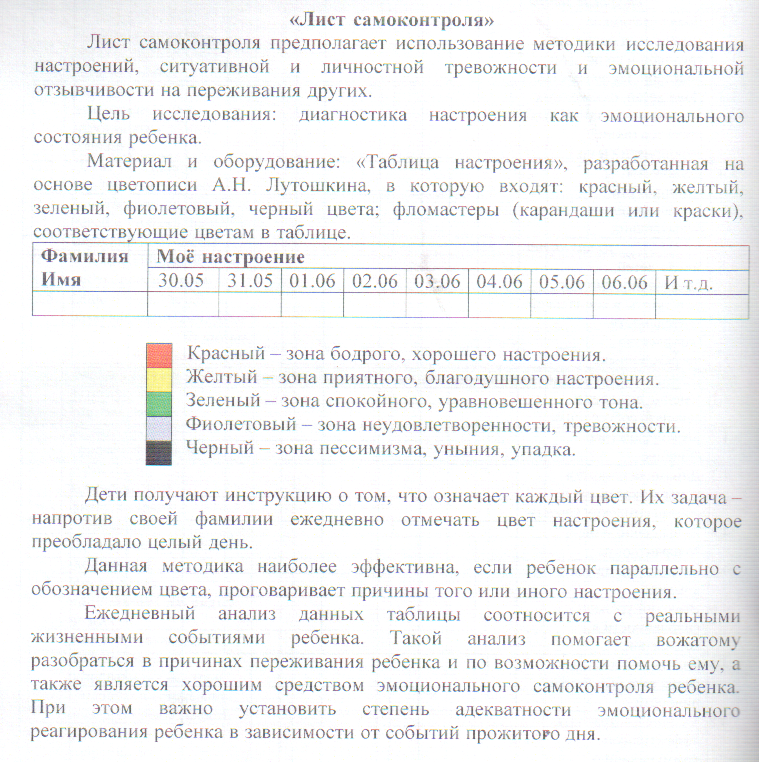 Приложение 2Анкеты (на входе)Мы снова вместе! Для того чтобы сделать жизнь в нашем лагере более интересной, мы просим тебя ответить на некоторые вопросы: Анкета по изучению удовлетворённости детей организацией лагерной смены  на ____________ (в середине смены)Чего ты ожидал от лагерной смены?(из предложенного списка выбери три варианта ответа)- встреч со знаменитыми, интересными людьми- просмотра новых художественных и мультипликационных фильмов- возможность попробовать себя в роли жюри- возможность проявить себя в разных направлениях- зрелищности и веселья- приятного времяпровождения- ничего- свой вариант _____________________________Насколько оправдались твои ожидания после первой недели лагерной смены?- оправдались полностью, всё здесь здорово- могло быть и лучше- наверно, лучшее ещё впередиКем ты был в течение первой недели?- членом детского жюри- активным участником всех дел- заинтересованным зрителем- наблюдателем- свой ответ _________________________________Будешь ли ты продолжать ходить в лагерь дневного пребывания до окончания смены- да-нет- еще не знаюАнкета (последний день смены):Близится к концу время нашей встречи. Подводя ее итоги, мы хотим задать тебе некоторые вопросы. Надеемся на помощь. Тебе понравилось в лаге?ДаНетНе знаю Что тебе понравилось?встречи со знаменитыми, интересными людьмипросмотр новых художественных и мультипликационных фильмоввозможность попробовать себя в роли жюривозможность проявить себя в разных направленияхзрелищность и весельеприятное времяпровождениеничегосвой вариант _____________________________ Изменился (ась) ли ты как личность за время пребывания в лагере?ДаНетНе знаюБыло ли скучно в лагере?ДаНетНе знаюБыло ли тебе страшно?ДаНетНе знаюЖалеешь ли ты о чем-то, что произошло за время пребывания в лагере? О чем?Да, _____________________________________________НетНе знаюЗакончи предложения:    Я рад (а), что ________________________________________   Мне жаль, что _____________________________________________   Я надеюсь, что ____________________________________________Анкета по выявлению степени удовлетворенности родителей организацией лагеряУважаемые родители!Просим Вас принять участие в анкетировании, которое проводится с целью выявления степени удовлетворённости Вами организацией отдыха и оздоровления Ваших детей.Паспорт программы3Пояснительная записка7Цель и задачи программы12Участники программы13Этапы реализации программы14Сроки действия программы15Содержание деятельности16Механизмы реализации программы20Условия реализации программы31Факторы риска и меры профилактики37Ожидаемые результаты и критерии их оценки38Мониторинг воспитательного процесса                                   41Список литературы и источники42Приложение43Номинация, по которой предоставляется программаПрофильная программа по организации летнего отдыха, оздоровления и занятости несовершеннолетних Полное название программыПрофильная краткосрочная эколого-краеведческая программа «Мы дети планеты Земля» летнего оздоровительного лагеря с дневным пребыванием детей «Фортуна»Адресат проектной деятельностиДети 6,6 – 17 лет включительно, обучающие в Тоболовском образовательном округе. Количество участников – 50 человек. В лагере дневного пребывания дети из с. Тоболово.Сроки реализации программы20.06.2021-18.07. 2021 г.Цель программысоздание благоприятных оздоровительно-образовательных условий для развития гармоничной, социально активной личности гражданина, знающего свои сильные стороны и способного на их
основе успешно адаптироваться к меняющимся социальным условиям.Задачиспособствовать сохранению и укреплению здоровья детей и подростков, формированию у них устойчивой мотивации к ведению здорового образа жизни путем включения в различные физкультурно-оздоровительные профилактические мероприятия летней смены;углублять базовое содержание экологического образования школьников и воспитывать ответственность за сохранение окружающей среды.создать атмосферу активности, раскрепощенности и доброжелательности, способствующую раскрытию, развитию и реализации интеллектуального, физического, творческого потенциала участников программы летней смены через сплочение временного детского коллектива;способствовать адаптации участников программ к социальным условиям через формирование конкурентоспособности личности и социально-психологических качеств; активной жизненной позиции, адекватной самооценки, коммуникативных и организаторских качеств, рефлексии самостоятельности, ответственности;способствовать формированию социально активной личности гражданина путем формирования устойчивой мотивации к ведению актив творческой, познавательной и социально-значимой деятельности, стимулирование интереса к ним;воспитывать чувство сопричастности и ответственности за происходящие изменения в своём крае,  чувство гордости за свою страну;воспитывать чувство прекрасного и бережного отношения к природе, собственному здоровью и благополучию окружающих людей;воспитывать   гражданственность, патриотичность,  толерантность, ответственность за судьбу малой родины и Отечества, умение самостоятельно анализировать исторические факты;стимулировать интерес к истории родного края, способствовать расширению кругозора детей через изучение историко-краеведческого материала.Краткое содержание программыПрограмма «Мы дети планеты Земля» представляет собой традиционную лагерную смену, которая проходит в форме квест-игры «Врата времени».На время смены,  дети будут находится в реальной жизни в предлагаемых обстоятельствах, где будет создана ситуация выбора.  Программа предназначена для:- формирования нравственно устойчивой цельной личности, обладающей такими моральными качествами, как добросовестность, честность, коллективизм, бережное отношение к природе, любовь к родному краю, традициям русского народа;- расширить знания детей об окружающей живой природе;-воспитание отношения к труду как к жизненной необходимости, главному способу достижения успеха в жизни;- формирование позитивного отношения к здоровому образу жизни, воспитание активной жизненной позиции в отношении собственного здоровья, непринятие асоциальных явлении (наркомания, пьянство, и др.), подрывающих физическое и духовное здоровье.Ожидаемый результатсохранение и укрепление здоровья у детей и подростков, участвующих в программе летней смены, выработка у них потребности в ведении здорового образа жизни;углубление базового содержания экологического образования школьников и воспитание ответственности за сохранение окружающей среды.улучшение психологического микроклимата во временном детском коллективе, создание доброжелательной атмосферы;реализация участниками программ летней смены своих индивидуальных способностей в разных видах деятельности: творческой, познавательной, спортивной, социально-значимой, коммуникативной;повышение социальной активности у детей и подростков, понимание и снятие ими ответственности за собственные поступки и действия, развитие ценностного отношения к людям, природе, творчеству, культуре, истории района, правилам поведения, труду, желание принимать участие в социально-значимой деятельности;повышение уровня социальной адаптированности детей и подростков, которое проявляется в принятии ими норм и правил поведения, в легком установлении контактов с людьми, в умении эффективно взаимодействовать с ними, в знании своих сильных сторон личности и использование их самореализации;развитие патриотической и гражданской активности;воспитание чувств: сопричастности и ответственности за происходящие изменения в своём крае,  прекрасного и бережного отношения к природе, собственному здоровью и благополучию окружающих людей;воспитание   гражданственности, патриотичности, толерантности, ответственности за судьбу своего края, своей страны и умения самостоятельно анализировать исторические факты.Название организацииАвторы программыМуниципальное автономное общеобразовательное учреждение Тоболовская средняя общеобразовательная школа Ишимского муниципального района Тюменской области.Программа модифицирована педагогом-организатором  Скоковой Светланой АлександровнойПочтовый адрес учреждения, телефон627704    Тюменская область,                Ишимский район,                 с. Тоболово,                 ул. Мира 13/а.Т: 8 (34551) 7 99 25ФИО руководителя учрежденияПлесовских Надежда Ивановна.ФИО автора программыСкокова Светлана Александровна – педагог-организаторФинансовое обеспечение программыМАОУ Тоболовская СОШ, средства областного и муниципального бюджетов, софинансирования (родительская плата)Этапы программы, сроки проведенияСодержания этапаОтветственные Подготовительный этапПодготовительный этапПодготовительный этапЯнварь 2021г.Разработка программы летних смен:- обзор методической литераторы;- разработка программы, определение целей, задач, направлений и содержания программы;- разработка сюжетно-игровой модели смены;- обсуждение программы на педагогическом совете.Начальник лагеряДиректор МАОУ Тоболовская СОШФевраль-март 2021г.Подготовка и разработка методических материалов по программе:- разработка системы оздоровительнообразовательных мероприятий;- разработка системы оценки эффективности программы;- оформление документации (программа смены, составление тематического плана и пр.).Начальник лагеряДиректор МАОУ Тоболовская СОШМарт-апрель 2021г.Обсуждение и утверждение программы.Начальник лагеряДиректор МАОУ Тоболовская СОШОрганизационный этапОрганизационный этапОрганизационный этапМай 2021г.Включает с себя:- оформление отрядных комнат, стендов, документации;- формирование отрядов;- оформление спальных комнат, игровых, тренажерного зала;- проведение анкетирования;- формирование органов самоуправления;- запуск программы.Начальник лагеряДиректор МАОУ Тоболовская СОШПедагоги Основной этапОсновной этапОсновной этапИюнь-июль 2021г.Реализация программы летней оздоровительно - образовательной смены;- контроль реализации программ;- организация системы оценки эффективности программ с целью выявления их сильных и слабых сторон;- осуществление текущей корректировки;- оформление отчета о реализации программы смены.Начальник лагеряДиректор МАОУ Тоболовская СОШПедагоги Аналитический этапАналитический этапАналитический этапАвгуст-сентябрь 2021г.- Анализ результатов реализации программы летних оздоровительно-образовательных смен;- Оценка эффективности реализации программы с целью выявления её сильных и слабых сторон, перспектив дальнейшего развития.Скокова С.А. - педагог-организаторЗыкова Е.Н. - начальник лагеряПедагогиАвгуст-сентябрь 2021г.Внесение корректировки в программу.Скокова С.А.- педагог-организаторЗыкова Е.Н. - начальник лагеря5.Постлагерный этап5.Постлагерный этап5.Постлагерный этапсентябрь 2021гПедагогический совет по итогам реализации программы летних оздоровительно-образовательных смен.Скокова С.А.- педагог-организаторЗыкова Е.Н. - начальник лагеряПлесовских Н.И. – врио директора МАОУ Тоболовская СОШПедагоги Закон территории- Без разрешения не покидай лагерь. Будь хозяином своего лагеря и помни, что рядом соседи: не надо мешать друг другуЗакон зелени.- Ни одной сломанной ветки. Сохраним наш лагерь зеленым!Закон здоровья              - Солнце, воздух и вода – наши лучшие друзья.Закон правой руки- Если воспитатель поднимает правую руку – все замолкаютЗакон 00- Время дорого у нас: берегите каждый час. Чтобы не опаздывать, изволь выполнять   закон 00Закон мотора- Долой скуку!Закон выносливости- Будь вынослив!Закон дружбы- Один за всех и все за одного! За друзей стой горой!Закон творчества- Творить всегда, творить везде, живи на радость людям!Закон честности            - Говори всегда правду, ведь она всегда впередиЗакон толерантности     - Умей управлять своими мыслями и чувствами. Не создавай панику на корабле.Дни посещенияНазвания архивных станцийВоспитатели  Понедельник-пятницаРисовалочка(Рисование пейзажей природы, животных и др.) Писклова О.Н.Понедельник-пятницаКнижная(Чтение и обсуждение за круглым столом прочитанного, дискуссии, инсценирование и др.)Савченко Н.В.Понедельник-пятницаСпорт и мы(Знакомство с достижениями российских спортсменов, проведение спортивных эстафет, соревнований)Жидков Р.А.Понедельник-пятницаСпортландия(Проведение спортивных состязаний, эстафет)  Жидков Р.А.№ П/ПМероприятиеОтветственныеОтметка о выполненииЕжедневно:- Трудовой десант- Экологическая акция «Чистота спасет мир»- Выпуск отчёта «Новости дня»- Спортивные мероприятия, эстафеты, подвижные игры- Мероприятия, посвященные Году памяти и славы.- Динамические часы «Танцуем вместе» (реализация проекта «Здоровье в движении!»- Акция «Добро пожаловать», проект «Медиастрана»Ежедневно:- Трудовой десант- Экологическая акция «Чистота спасет мир»- Выпуск отчёта «Новости дня»- Спортивные мероприятия, эстафеты, подвижные игры- Мероприятия, посвященные Году памяти и славы.- Динамические часы «Танцуем вместе» (реализация проекта «Здоровье в движении!»- Акция «Добро пожаловать», проект «Медиастрана»Воспитатели1-й этап «Мой край родной»1-й этап «Мой край родной»1-й этап «Мой край родной»1-й этап «Мой край родной»День первый28.06.21ВратаВремени- Минутка здоровья «Мой рост и мой вес» - проведение медицинского осмотра.- Тренинг «Знакомство».- Открытие смены: «Нас ждут великие дела» (в рамках областного проекта «КультУРА жизни») Акция «Добро пожаловать» (в рамках  областного конкурса видео экскурсий)- Флэшмоб «Готов к труду и обороне»-Игра «Один за всех и все за одного»-Подготовка отрядных визиток-Инструктаж по технике безопасности- Игры на свежем воздухеВоспитателиДень второй29.06.21планетаМира -Танцевальная зарядка «Солнышко лучистое»- Викторина «История родного края»Игра «Люби и знай свой край родной» (в рамках акции «Энциклопедия для любознательных»)-Игра «Сочинялки» (Сочинить рассказ о своём родном крае, где слова начинаются на одну букву Л,Я,С.К,О,М.П)-Конкурс буклетов «Край родной чарует красотой» (в рамках конкурса «Украсим Родину цветами»)- Игры на свежем воздухеДень третий30.06.21астероидДружбы- Минутка здоровья «Закаливание».- Экскурсия в музей.- Игра «Чемодан в дорогу» (участники проекта помогают друг другу собрать чемодан из пожеланий)- Проект «Пойдём по дорогам и кручам, и край свой любимый изучим» (в рамках проекта «Я открываю Сибирь и страну»).- Игровая программа «Мы на свет родились, чтобы радостно жить! »- Проект-презентация «Любимые уголки природы»-Встреча с инспектором «На улице не в комнате, о том, ребята, помните!»- Игры на свежем воздухе.ВоспитателиДень четвёртый01.07.21туманность Добра- Минутка здоровья «Книги о здоровье».- «Трудовые достижения наших земляков» - посещение библиотеки.- Игра «Сочинялки» (Сочинить рассказ о  родном крае, где слова начинаются на одну букву: Л, Я,С,К О,М, П)- «Добру откроются сердца» игра по станциям.-Спортивное мероприятие «Большие бега»(внедрение комплекса ГТО)-  «Колесо истории» -познавательный час.- Игры на свежем воздухе.ВоспитателиДень пятый02.07.21пульсарЭкологов- Минутка здоровья «Я здоровье сберегу, сам себе я помогу».- Познавательный час «Наш дом-планета Земля».- Конкурс газет «Цветы-улыбка мира».(в рамках конкурса «Украсим Родину цветами»)- Игра «Угадай мелодию» (песни о природе)- Конкурс рисунков на асфальте «Нет краше малой Родины нашей»- Игры на свежем воздухе.ВоспитателиДень шестой05.07.21фотосфераСюрпризов - Минутка здоровья «Как ухаживать за зубами».-Фотоконкурс «Природы чудные творенья» (в рамках конкурса «Символы региона»)- Конкурсная развлекательно-игровая программа «Вживаемся в образ».- «Мы разные, но мы вместе!» - игра - Конкурс проектов «Село будущего»- Онлайн-встреча с инспектором «Моя безопасность в моих руках» - Игры на свежем воздухе.Воспитатели2-й этап «Мои земляки»2-й этап «Мои земляки»2-й этап «Мои земляки»2-й этап «Мои земляки»День седьмой06.07.21метеоритЭрудитов- Минутка здоровья «Культура поведения за столом».- Творческий конкурс «Тебе посвящаю, мой край родной!» (в рамках областного проекта «Я открываю Сибирь и страну»)- Вернисаж «Всё обо всём»- Музыкально-познавательная игра «Цветы в песнях» (в рамках конкурса «Украсим Родину цветами»)-Конкурс на лучший флешмоб «За нами повторяй!»-Игра-путешествие «Дорожный лабиринт»- Игры на свежем воздухе.ВоспитателиДень восьмой07.07.21двойная звезда Мира и Толерантности-Минутка здоровья «Путешествие в страну витаминов».- Операция «Чистота залог – здоровья».- Посещение библиотеки «Люди, нашего села»- Конкурс рисунков «Память сердца моего».-Экскурсия к рельефу «Тюмень – Победителям»- Флешмоб «Я, ТЫ, ОН, ОНА – вместе дружная семья!»- Игра-путешествие «Мир, в котором ты живёшь»- Игра-соревнование «Вместе мы сила!»- Игры на свежем воздухе.День девятый08.07.21Ромашковоесозвездие- Минутка здоровья «Как снять усталость с ног».- Ток-шоу «Моя  семья, мой дом и Я».- Караван историй «Вам поведаю друзья…»- Хакатон «Моя семья – моё богатство!»(в рамках областного проекта «КультУРА жизни».- Диспут «Кто я, где мои корни?».- Весёлая эстафета «Мальчишки и девчонки, братишки и сестрёнки»-Шахматный турнир(Конкурс «Удивительные шахматы)- Игры на свежем воздухе.ВоспитателиДень десятый09.07.21зодиакБезОпасности- Минутка здоровья «Гигиена дома».- Спортивная эстафета по правилам дорожного движения «У дорожных правил каникул нет!»- «Весёлый репортаж» - конкурс рисунков, стихов, рассказов на тему безопасности.- Конкурс–проект «Это наша с тобою Земля!»Познавательная игра «Стой, машина, тише ход – на дороге пешеход!»- Игры на свежем воздухе.Воспитатели3-й этап «Моя малая родина»День одиннадцатый12.07.21кометаПамяти - Минутка здоровья «Берегите глаза!».-Беседа за круглым столом «История образования села Тоболово»- Игра-проект «Мы вами гордимся» (о тружениках-земляках)- Военно-спортивная игра «Зарничка»- Выставка природных диковин «Сохраним земную красоту»-Просмотр и обсуждение фильмов о Великой Отечественной войне.- Работа по благоустройству памятника (проект «Мы-потомки героев»).- Игры на свежем воздухе.День двенадцатый13.07.21метеорЮмористический- Минутка здоровья «Чудеса смеха».- Викторина «Устами младенца»- Круглый стол «Сохраним планету зелёной»- Спортивна юморина «Жить без улыбки – просто ошибка»- «Юмор в спорте важен, не спорьте!» юмористические эстафеты.- «Волшебная страна мультфильмов»- Конкурс рисунков «Красота во все времена»- Игры на свежем воздухе.ВоспитателиДень тринадцатый14.07.21параллаксСамоделкина- Минутка здоровья «Развивайте свою память».- Конкурс поделок из природного материала «Природы чудный лик».- Виртуальная экскурсия к рельефу «Тюмень – Победителям»- Конкурс проект «Это наша с тобою Земля!».- Спортивная программа  «От значка ГТО-к Олимпийской медали!»(в рамках проекта «Здоровье в движении»)-Викторина «Всезнайка» - Конкурс творческих проектов «Ярмарка идей»- Игры на свежем воздухе.ВоспитателиДень четырнадцатый15.07.21цефеидыЧудес- Минутка здоровья «Хорошее настроение – залог долголетия».-Квест  «Уголок России – милый дом»- Флешмоб «Чудеса существуют на свете»-Мастер –класс «Наши руки не для скуки»Акция «Добро пожаловать» (в рамках  областного конкурса видео экскурсий)- Турнир знатоков «Тайны вокруг нас»-Конкурс рисунков на асфальте «Олимпийский мир и Я»- Игры на свежем воздухе.ВоспитателиДень пятнадцатый16.07.21Возрождение кристалла-Минутка здоровья «Правильное питание-залог здоровья»- Конкурс поделок «Самый фантастический проект» (в рамках конкурса «Стратегия успеха: мир живой природы»)-Конкурсная программа «Земля - мы дети твои!»(закрытие смены)- Спартакиада «Мы – здоровое поколение!»- Акция «Сделай выбор в пользу жизни!»- Игры на свежем воздухе.- Подведение итогов родителями. 1 деньМинутка здоровья «Мой рост и мой вес» - проведение медицинского осмотра.- Тренинг «Знакомство».- Открытие смены: «Нас ждут великие дела» (в рамках областного проекта «КультУРА жизни») Акция «Добро пожаловать» (в рамках  областного конкурса видео экскурсий)- Флэшмоб «Готов к труду и обороне»-Игра «Один за всех и все за одного»-Подготовка отрядных визиток-Инструктаж по технике безопасности- Игры на свежем воздухе.2 день- Танцевальная зарядка «Солнышко лучистое»- Викторина «История родного края»Игра «Люби и знай свой край родной» (в рамках акции «Энциклопедия для любознательных»)-Игра «Сочинялки» (Сочинить рассказ о своём родном крае, где слова начинаются на одну букву Л,Я,С.К,О,М.П)-Конкурс буклетов «Край родной чарует красотой» (в рамках конкурса «Украсим Родину цветами»)- Игры на свежем воздухе3 день- Минутка здоровья «Закаливание».- Экскурсия в музей.- Игра «Чемодан в дорогу» (участники проекта помогают друг другу собрать чемодан из пожеланий)- Проект «Пойдём по дорогам и кручам, и край свой любимый изучим» (в рамках проекта «Я открываю Сибирь и страну»).- Игровая программа «Мы на свет родились, чтобы радостно жить! »- Проект-презентация «Любимые уголки природы»-Встреча с инспектором «На улице не в комнате, о том, ребята, помните!»- Игры на свежем воздухе.4 день- Минутка здоровья «Книги о здоровье».- «Трудовые достижения наших земляков» - посещение библиотеки.- Игра «Сочинялки» (Сочинить рассказ о  родном крае, где слова начинаются на одну букву: Л, Я,С,К О,М, П)- «Добру откроются сердца» игра по станциям.-Спортивное мероприятие «Большие бега»(внедрение комплекса ГТО)-  «Колесо истории» -познавательный час.- Игры на свежем воздухе.5 день- Минутка здоровья «Я здоровье сберегу, сам себе я помогу».- Познавательный час «Наш дом-планета Земля».- Конкурс газет «Цветы-улыбка мира».(в рамках конкурса «Украсим Родину цветами»)- Игра «Угадай мелодию» (песни о природе)- Конкурс рисунков на асфальте «Нет краше малой Родины нашей»- Игры на свежем воздухе.6 день- Минутка здоровья «Как ухаживать за зубами».-Фотоконкурс «Природы чудные творенья» (в рамках конкурса «Символы региона»)- Конкурсная развлекательно-игровая программа «Вживаемся в образ».- «Мы разные, но мы вместе!» - игра - Конкурс проектов «Село будущего»- Онлайн-встреча с инспектором «Моя безопасность в моих руках» - Игры на свежем воздухе.7 день- Минутка здоровья «Культура поведения за столом».- Творческий конкурс «Тебе посвящаю, мой край родной!» (в рамках областного проекта «Я открываю Сибирь и страну»)- Вернисаж «Всё обо всём»- Музыкально-познавательная игра «Цветы в песнях» (в рамках конкурса «Украсим Родину цветами»)-Конкурс на лучший флешмоб «За нами повторяй!»-Игра-путешествие «Дорожный лабиринт»- Игры на свежем воздухе.8 день- Минутка здоровья «Путешествие в страну витаминов».- Операция «Чистота залог – здоровья».- Посещение библиотеки «Люди, нашего села»- Конкурс рисунков «Память сердца моего».-Экскурсия к рельефу «Тюмень – Победителям»- Флешмоб «Я, ТЫ, ОН, ОНА – вместе дружная семья!»- Игра-путешествие «Мир, в котором ты живёшь»- Игра-соревнование «Вместе мы сила!»- Игры на свежем воздухе.9 день- Минутка здоровья «Как снять усталость с ног».- Ток-шоу «Моя  семья, мой дом и Я».- Караван историй «Вам поведаю друзья…»- Хакатон «Моя семья – моё богатство!»(в рамках областного проекта «КультУРА жизни».- Диспут «Кто я, где мои корни?».- Весёлая эстафета «Мальчишки и девчонки, братишки и сестрёнки»-Шахматный турнир(Конкурс «Удивительные шахматы)- Игры на свежем воздухе.10 день- Минутка здоровья «Гигиена дома».- Спортивная эстафета по правилам дорожного движения «У дорожных правил каникул нет!»- «Весёлый репортаж» - конкурс рисунков, стихов, рассказов на тему безопасности.- Конкурс–проект «Это наша с тобою Земля!»Познавательная игра «Стой, машина, тише ход – на дороге пешеход!»- Игры на свежем воздухе.11 день- Минутка здоровья «Берегите глаза!».-Беседа за круглым столом «История образования села Тоболово»- Игра-проект «Мы вами гордимся» (о тружениках-земляках)- Военно-спортивная игра «Зарничка»- Выставка природных диковин «Сохраним земную красоту»- Просмотр и обсуждение фильмов о Великой Отечественной войне- Работа по благоустройству памятника(проект «Мы-потомки героев»)- Игры на свежем воздухе.12 день- Минутка здоровья «Чудеса смеха».- Викторина «Устами младенца»- Круглый стол «Сохраним планету зелёной»- Спортивна юморина «Жить без улыбки – просто ошибка»- «Юмор в спорте важен, не спорьте!» юмористические эстафеты.- «Волшебная страна мультфильмов»- Конкурс рисунков «Красота во все времена»- Игры на свежем воздухе.13 день- Минутка здоровья «Развивайте свою память».- Конкурс поделок из природного материала «Природы чудный лик».- Виртуальная экскурсия к рельефу «Тюмень – Победителям»- Конкурс проект «Это наша с тобою Земля!».- Спортивная программа  «От значка ГТО-к Олимпийской медали!» (в рамках проекта «Здоровье в движении»)-Викторина «Всезнайка» - Конкурс творческих проектов «Ярмарка идей»- Игры на свежем воздухе.14 день- Минутка здоровья «Хорошее настроение – залог долголетия».-Квест  «Уголок России – милый дом»- Флешмоб «Чудеса существуют на свете»-Мастер –класс «Наши руки не для скуки»Акция «Добро пожаловать» (в рамках  областного конкурса видео экскурсий)- Турнир знатоков «Тайны вокруг нас»-Конкурс рисунков на асфальте «Олимпийский мир и Я»- Игры на свежем воздухе.15 день-Минутка здоровья «Правильное питание-залог здоровья»- Конкурс поделок «Самый фантастический проект» (в рамках конкурса «Стратегия успеха: мир живой природы»)-Конкурсная программа «Земля - мы дети твои!»(закрытие смены)- Спартакиада «Мы – здоровое поколение!»- Акция «Сделай выбор в пользу жизни!»- Игры на свежем воздухе.- Подведение итогов родителями. 15 день-Минутка здоровья «Правильное питание-залог здоровья»- Конкурс поделок «Самый фантастический проект» (в рамках конкурса «Стратегия успеха: мир живой природы»)-Конкурсная программа «Земля - мы дети твои!»(закрытие смены)- Спартакиада «Мы – здоровое поколение!»- Акция «Сделай выбор в пользу жизни!»- Игры на свежем воздухе.- Подведение итогов родителями. ОтветственныеСистема контроляДиректор и начальник лагеряНесут ответственность за жизнь и здоровье детей, соблюдение распорядка дня, норм санитарной и пожарной, антитеррористической безопасности. Начальник лагеря и старший воспитательКонтроль над исполнением программы осуществляется начальником лагеря, назначенным приказом по школе.Педагог - организаторорганизация и содержание оздоровительно-воспитательной и досуговой  деятельности. Работу органов самоуправления и проведение досуговых мероприятий в рамках программы, анализирует деятельность отрядов.ПедсоветПо итогам контроля педагог организатор пишет  аналитическую справку, которая зачитывается на совещании при директоре, (на педсовете).Медицинский работникОсуществляет контроль за соблюдением требований СаНПиН,  в работе кружковых объединений, санитарного состояния отрядных комнат. Осуществляет деятельность в организации и проведении закаливающих процедур. Несет ответственность за здоровье детей.№п\пМероприятияСроки Ответственные1Организация летней занятости.Обсуждение перспектив, планов, проблем занятости детей в каникулярное время:Заседание МО воспитателей, классных руководителей.Совещание при заведующем филиала.Защита программы на педагогическом совете.Реализация плана ВШК по осуществлению мероприятий по подготовке, деятельности  лагеря с дневным пребыванием.Работа временной творческой группы (ответственных) по реализации работы пришкольного лагеря.Рассмотрение вопроса организации летней занятости на родительском собрании (представление программы, режима работы лагеря)Заседание управляющего СоветаЯнварьЯнварьФевральЯнварь-июньЯнварь –майМарт ФевральСтарший методист;Педагог-организатор2ДиагностикаУчет мнений запросов родителей.Учет пожеланий обучающихся.Составление карты занятости обучающихся в каникулярное время.Вводная, пошаговая, итоговая. (определение адаптации, удовлетворенность работой, установление недостатков, коррекция плана)Январь - июньСоциальный педагог, педагог психолог, педагогический коллектив 3Контроль подготовки и организации работы лагеря с дневным пребыванием детей (Оборудование отрядных комнат, оформление информационного стенда, наличие игрового оборудование, заключение дополнительных соглашений  с организациями по осуществлению плана межведомственного взаимодействия  и др.)Апрель -майАдминистрацияПедагог-организатор4Расстановка педагогических кадров и планирование воспитательной работы с обучающимися. Подготовка документации по реализации летней кампании.Апрель Старший методист5Контроль за работой лагеря с дневным пребыванием детей. Контроль реализации плана мероприятий. Качество воспитательных мероприятийЕжедневные планерки.Совещание при начальнике лагеря.В течение смены постоянноЗаведующий филиалом, начальник лагеря, старший методист6Опрос и анкетирование воспитанников и родителей. Проверка документации.июньСтарший методист, начальник лагеря 7Мониторинг воспитательного процессаВ течение смены постоянноНачальник лагеря8Проверка  содержания и уровень проведения оздоровительной работы.Контроль  за   соблюдением санитарно-гигиенических норм.Контроль   за  организацией  и   качеством   горячего питания детей в пришкольном лагере.Контроль за здоровьем и физическими показателями  здоровья детей в начале и конце лагерной смены.В течение смены постоянноМедицинская сестра, диетическая сестра9Контроль за организацией питания.Брокераж готовой продукцииВ течение смены постоянноНачальник лагеряЗаведующий филиаломДиетическая сестра10Контроль  за  организацией  безопасного пребывания детей в лагере, проведения инструктажа по технике безопасности во время  активного отдыха школьников,   организации выездов детей  за пределы лагеря.В течение смены постоянноНачальник лагеряЗаведующий филиалом11Контроль со стороны сельской администрацииВ течение смены постоянноГлава Тоболовского сельского поселения12Межведомственная проверка В течение сменыеженедельноДепартамент образования Тюменской областиСпециалисты отдела образования и администрации Ишимского района13Проверка роспотребнадзораПо плануСпециалисты -эксперты14Пожнадзор Ишимского муниципального районаПо плануСпециалисты пожнадзора15Областной технологический контрольПо плануСпециалисты-экспертыФактор рискаПрофилактикаПроблемы в кадровом обеспеченииПроведение инструктивного лагеря для  педагогического коллектива, непосредственно перед началом смены;Проведение психологических и игровых тренингов для определения вожатских пар, с целью плодотворного процесса работы на протяжен смены;Организация психолого-педагогического практикума для педагогического коллектива.Несоответствие сюжетной линии смены интересам участников сменыКорректировка программы в процессе реализации соответственно интересам детей;Использование мотивирующих методов вовлечение участников смены в сюжет.Природно-климатическиеВариативность мероприятий на случай плохой погоды и невозможности их проведения на улице (разработанный вариант проведения в закрытых помещениях);Защита головы от солнечного удара, питьевой режим. Не позволять  длительное время, находится на открытом солнце;Прописанные заранее отрядные мероприятия требующие подготовки.Заболевания участников сменыМедицинское обслуживание;Медицинский контроль;Витаминизация;Профилактические процедуры.Неблагоприятный климат в отрядеОтрядные мероприятия, направленные на сплочение коллектива, взаимодействие, формирование доверительных отношений;Воспитательная работа.Эмоциональнаянеуравновешенность участников смены.Медицинский контроль;Индивидуальная работа воспитателя и психолога детьми;Работа с родителями.Низкая самооценка участников сменыСоздание ситуации успеха путем проведения  психологических акций, воспитательной работы со стороны воспитателя.Снижение активности участников сменыОтрядные мероприятия, направленные на стимулирование активной деятельности участников смены;Контроль за функционированием системы самоуправления;Мотивация детей со стороны вожатого, воспитателя, руководителя смены; Смена и чередование видов деятельности.Клещевая опасностьНе планировать походов и выездов в лес.Травмы и ушибыПредупреждение и профилактика.Иметь средство для дезинфекции ссадин и ран, порезов.Помощь медицинского работника.Несоблюдение режима дняРазъяснительные беседы о необходимости соблюдения режима дня.Кишечные инфекцииПостоянное мытьё рук перед едой и после посещения туалета.Беседы медицинского работника по теме.Отсутствие водыЗапас питьевой воды, два комплекта чистой посуды.ТерроризмПрофилактическая работа, беседыЗадачиОжидаемые результатыСпособствовать сохранению и укреплению здоровья у детей и подростков, участвующих в программе летней смены, выработка у них потребности в ведении здорового образа жизни;Сохранение и укрепление здоровья у детей и подростков, участвующих в программах летних смен, выработка у них потребности в ведении здорового образа жизни;Способствовать углублению базового содержания экологического образования школьников и воспитанию ответственности за сохранение окружающей среды.Углубление базового содержания экологического образования школьников и воспитание ответственности за сохранение окружающей среды.Способствовать улучшению психологического микроклимата во временном детском коллективе, созданию доброжелательной атмосферы;Улучшение психологического микроклимата во временном детском коллективе, создание доброжелательной атмосферы;Создать атмосферу для реализации участниками программ летней смены своих индивидуальных способностей в разных видах деятельности: творчес-кой, познавательной, спортивной, социально-значимой, коммуникативнойРеализация участниками программ летних смен своих индивидуальных способностей   в   разных   видах   деятельности:   творческой,   познавательной, спортивной, социальной, коммуникативной;Способствовать повышению социальной активности у детей и подростков, пониманию  ими ответственности за собственные поступки и действия, развитию ценностного отношения к людям, природе, творчеству, культуре, истории района, правилам поведения, труду, желанию принимать участие в социально-значимой деятельности;Повышение социальной активности у детей и подростков, понимание и снятие ими ответственности за собственные поступки и действия, развитие ценностного отношения к людям, природе, творчеству, культуре, истории района, правилам поведения, труду, желание принимать участие в социально-значимой деятельности;Создать атмосферу для повышения уровня социальной адаптированности детей и подростков, которое проявляется в принятии ими норм и правил поведения, в легком установлении контактов с людьми, в умении эффективно взаимодействовать с ними, в знании своих сильных сторон личности и использование их самореализации;Повышение уровня социальной адаптированности детей и подростков, которое проявляется в принятии ими норм и правил поведения, в легком установлении контактов с людьми, в умении эффективно взаимодействовать с ними, в знании своих сильных сторон личности и использование их самореализации;Способствовать развитию патриотической и гражданской активности.Развитие патриотической и гражданской активности.Способствовать воспитанию чувств сопричастности и ответственности за происходящие изменения в своём крае,  прекрасного и бережного отношения к природе, собственному здоровью и благополучию окружающих людей;гражданственности,  толерантности, ответственности за судьбу своего края, своей страны и умения самостоятельно анализировать исторические факты.Воспитание чувств сопричастности и ответственности за происходящие изменения в своём крае,  прекрасного и бережного отношения к природе, собственному здоровью и благополучию окружающих людей;гражданственности,  толерантности, ответственности за судьбу своего края, своей страны и умения самостоятельно анализировать исторические факты.Критерии Показатели Методы Сохранение и укрепление здоровья обучающихсяСохранение и укрепление здоровья обучающихсяСохранение и укрепление здоровья обучающихсяСохранение и укрепление здоровья1.Соблюдение режима дня.2.Сбалансированное питание.3.Участие детей в спортивно-массовых мероприятиях.4.Эффективность целостного здоровья детей и подростков.5.Количество детей, получивших оздоровительный эффект от организованных профилактическо-оздоровительных мероприятий.6. Отсутствие травматизма и заболеваемости у участников программы летней смены- Анкетирование.- Диагностика индивидуального здоровья детей и подростков,мониторинг здоровья воспитанников.- Беседа.- Анализ травматизма и заболеваемости.Улучшение психологического микроклиматаУлучшение психологического микроклиматаУлучшение психологического микроклиматаПриобретение практических умений и навыков эффективной коммуникации, самоконтроля, толерантности1.Умение слушать и слышать собеседника.2.Бесконфликтное общение.3.Коммуникабельность.4.Эмоциональная устойчивость, терпимость.5.Слаженное взаимодействие в коллективе, умение работать в команде.6.Наличие победы в конкурсах.7.Уровень сплоченности в коллективе.- Анкетирование.- Тестирование.- Наблюдение.- Беседа.- Анализ продуктов деятельности.Реализация участников своих способностейРеализация участников своих способностейРеализация участников своих способностейАктивное участие в мероприятиях летнего оздоровительного лагеря1.Наличие и число лидеров в конкурсах и тогах смены.2.Заинтересованность детей в мероприятиях.3.Увлеченность, личная заинтересованность ребёнка в конкурсе.4.Увлеченность отдыхом в лагере.5.Охват участников мероприятиями смены.6.Количество и качество проводимых мероприятий.7.Реализация значимых проектов.- Анкетирование.- Метод наблюдения- Анализ достижений воспитанников- Анализ продуктов деятельности.Формирование социальной активности у участников сменыФормирование социальной активности у участников сменыФормирование социальной активности у участников смены1.Организация мероприятий для возможности самореализации воспитанников.2.Соответствие услуг системы дополнительного образования потребностям и интересам детей.3.Активность участников в массовых мероприятиях и социально-значимой деятельности.1.Количество и качество проводимых познавательных, развлекательных, развивающих и социально значимых мероприятий.2.Личная заинтересованность (% участия) детей и подростков в организации и проведении КТД.3.Количественный показатель участия детей в развивающих и досуговых центрах.4.Реализация социально-значимых проектов в условиях учреждения.5.Количественный показатель участия детей и подростков в творческой и социально-значимой деятельности.- Анкетирование.- Наблюдение.- Итоговая выставка детских, творческих работ.- Навыки самоорганизации.- Анализ результатов участия в конкурсах и соревнованиях.- Рейтинг популярности творческих мероприятий, клубов, студий.Повышение уровня социальной адаптированностиПовышение уровня социальной адаптированностиПовышение уровня социальной адаптированности1.Соблюдение детьми и подростками правил поведения, ценностное отношение к имуществу учреждения. 2.Приобретение практических умений и навыков эффективной коммуникации,самоконтроля.3.Хорошеепсихологическое и физическое самочувствие участников программ.1.Качество внутриотрядной работы по введению правил поведения и их соблюдению участниками программы.2.Знание участниками своих сильных сторон личности.3.Умение выстраивать эффективную коммуникацию со сверстниками и взрослыми.4.Сформированность ценностного отношения к людям, природе и имуществу.5.Доля неадаптированных детей (отчисленных из лагеря).6.Число детей, находящихся на лечение в медицинском изоляторе центра.- Наблюдение.- Беседа.- Анкетирование.- Анализ сюжетноролевых игр и продуктов деятельности.- Эффективность органов детского самоуправления.- Анализ числа отчисленных, заболевших и нарушивших правила внутреннего распорядка.Фамилия, имя, отчествоДата рождения:В какой класс перешёлЯ пришёл в лагерь для того, чтобыВожатого представляю себе какМоё самое любимое занятиеМои первые впечатления о лагереУкачивает ли тебя в автобусе?Есть ли у тебя аллергия (на что)?Был ли ты в лагере раньше?  (каком)Любишь ли ты общаться с людьми?Как ты относишься к спорту?О себе хочу дополнительно сообщитьУдовлетворены ли Вы?Да Частично Нет Затрудняюсь организацией отдыха Вашего ребёнкаорганизацией оздоровления Вашего ребёнкаорганизацией питания в лагереучётом индивидуальных особенностей Вашего ребёнкавозможностью проявиться способностям и умениям Вашего ребёнка организацией досуговой занятости Вашего ребёнкаучастием Вашего ребёнка в мероприятияхорганизацией работы кружков и секцийвзаимодействием всех организаций на территории села по организации отдыха и оздоровления детейоснащенностью настольными играмиВаши предложения: Ваши предложения: Ваши предложения: Ваши предложения: Ваши предложения: 